Сценарий для старших и подготовительных групп«Спасибо деду за победу»(для проведения дистанционно)Ведущий всех приветствует. Звучит ф-ма песни «На площади Красной салюты цветут» на слова В.Степанова, музыку М.ПротасоваНа экране заставка видео "Салют"Ведущий В цветы все улицы одеты,Смеется и ликует май!В тот самый первый День ПобедыЦветы дарили нашим дедам -Бойцам, что мир несли в наш край! Со славной даты 9 мая 1945 года прошло 75 лет , но мы помним и знаем и чтим, имя победителя – русский народ, многие сыны и дочери отдали свои жизни за великую землю свою. Летом 22 июня 1941 года, в предрассветный час, нарушив мирную жизнь, внезапно, без объявления войны, фашистская Германия вероломно напала на нашу страну. Артиллерийские удары обрушились одновременно на многие города. В тихое, мирное воскресенье, началась война.Демонстрация видео сценки.Мальчик 1: Самолёты…Девочка: Да как многоМальчик 2: Ученье, наверное(Гул самолётов нарастает. Мальчики выходят вперёд)Мальчик 1: Тот самый длинный день в году,С его безоблачной погодойНам выдал общую бедуНа всех, на все четыре года!Мальчик 2: Она такой вдавила следИ столько наземь положила,Что двадцать лет, и тридцать летЖивым не верится, что живы…И к мертвым выправив билет,Всё едет кто-нибудь из близкихИ время добавляет в спискиЕще кого-то, кого-то нет.И ставит,ставитобелиски.(К. Симонов)(Мальчики уходят на задний план, девочка выходит вперёд)Девочка: Когда протрубили тревогу в любимом краю,Застыли мальчишки в суровом солдатском строю.Мальчишки, мальчишки,Вы первыми ринулись в бойМальчишки, мальчишки,Страну заслонили собой.         Звучит 1 куплет песни «Священная война» муз. А. Александрова, сл. В.       Лебедева – Кумача.Ведущая говорит на фоне песни: Весь советский народ от мала до велика, встал на защиту своей Родины. Каждый день солдаты уезжали на фронт, со слезами на глазах их провожали близкие люди.На передовой шли бои, а в тылу родные ждали вестей с фронта – скромных треугольников, несколько слов, написанных второпях. Письма, приходившие с передовой, зачитывали всем близким и знакомым.На экране заставка фронтовые письма-треугольники.Ведущий читает письмо-треугольник.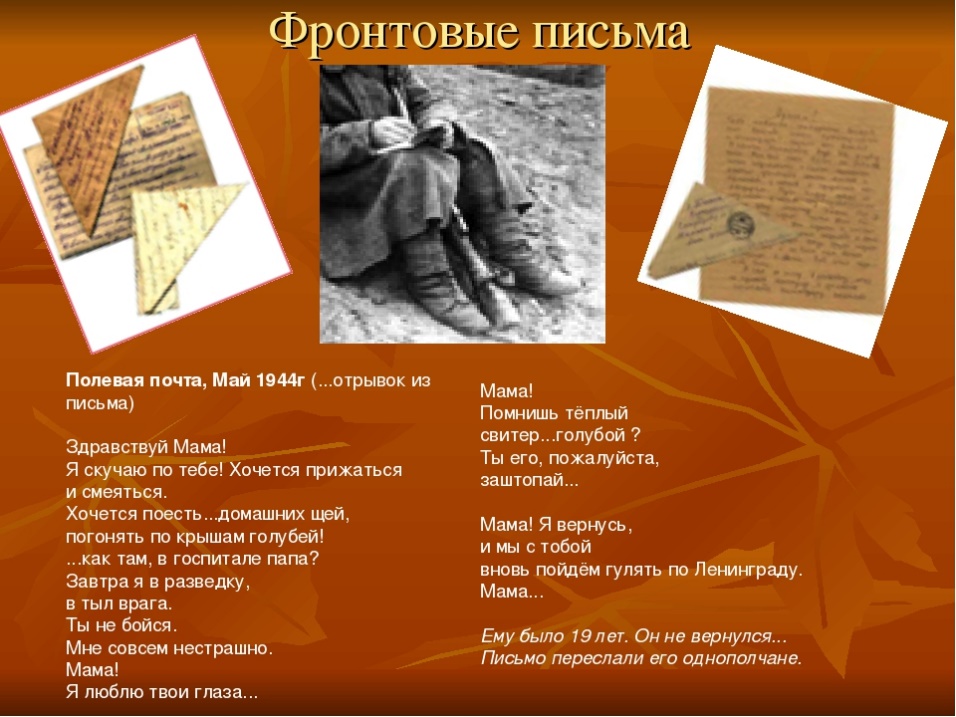 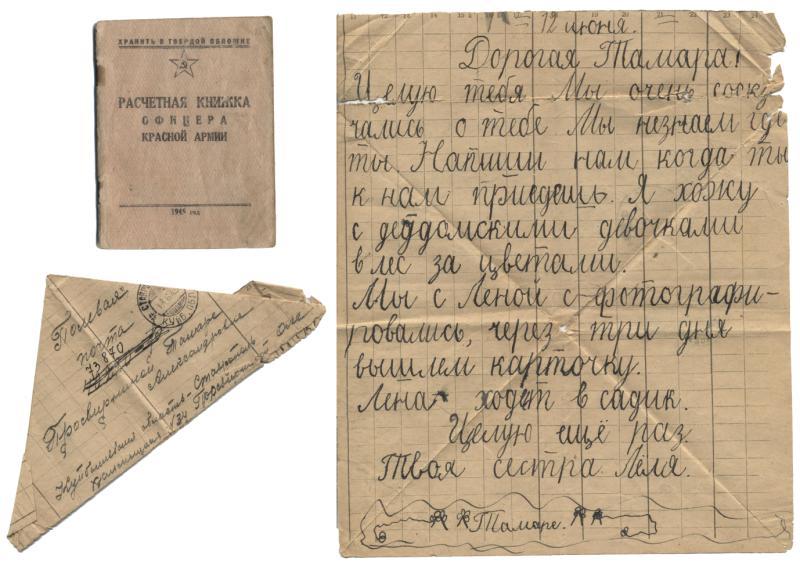 Ведущий:Когда было затишье перед боем, солдаты слушали и пели военные песни. Давайте сейчас вспомним и споем эти песни.Видео проект «Попури песен военных лет». Ведущий: Великая Отечественная война закончилась 9 мая 1945 года. Мы победили. 9 Мая стал всенародным Днём Победы. И сейчас мы живем под мирным небом!Я знаю, что вы приготовили стихи дома . Давайте их сейчас почитаем. Дети читают по очереди.Ни детям, ни взрослым война не нужна!Пусть с нашей планеты исчезнет она!Пусть мирные звёзды над миром горят,А дружба не знает границ и преград.Хотим под мирным небом жить,И радоваться и дружить!Хотим, чтоб всюду на планетеВойны совсем не знали дети!Солнце светит так красиво,Солнце ярко светит нам!Детям нужен мир счастливый,Нужен мир для пап и мам!Взрослые, вас просят дети,Чтобы мир вы берегли,Чтоб светило солнце детямВ каждом уголке земли.Спасибо, наши ветераны,Что дали детство без войны,Спасибо вам! Вы были правы —Сильней России нет страны!Поздравляю вас, дорогие дети и родители с Великим Днём Победы!Все: Ура!Звучит ф-ма песни «День Победы»-муз. Д. Тухманова. Ведущий прощается со всеми.